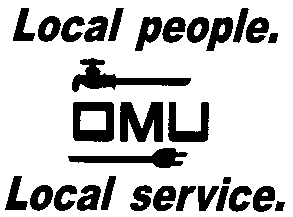 INVITATION TO BIDOwensboro Municipal Utilities will receive sealed bids until 10:00 A.M. (CST) on January 26, 2018 (prevailing time) at which time bids will be opened and read aloud for the: BID No.  18-01-009TRANSMISSION MATERIAL Owensboro Municipal Utilities is requesting bids for the purchase of transmission material for a new Transmission Project.  OMU’s approved manufacturer and part number is listed on the proposal page for each item.  No substitutions will be accepted.   Prospective bidders may obtain copies of the bid documents and specifications by sending an e-mail with your Company Name and a brief description of your business.  Contact Derek Price, Buyer, via e-mail:  pricedm@omu.org. OMU reserves the right to reject any or all bids and to waive irregularities.